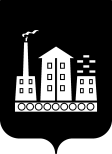 АДМИНИСТРАЦИЯ ГОРОДСКОГО ОКРУГА СПАССК-ДАЛЬНИЙ ПОСТАНОВЛЕНИЕ2022г.                            Спасск-Дальний, Приморского края                          №Об утверждении формы проверочных листов (списка контрольных вопросов), применяемых при проведении плановых проверок по соблюдению жилищного законодательства Российской Федерации в отношении юридических лиц и индивидуальных предпринимателей при осуществлении муниципального жилищного контроля Руководствуясь Федеральным законом от 06 октября 2003 года № 131-ФЗ «Об общих принципах организации местного самоуправления в Российской Федерации», Федеральным законом от 31 июля 2020 года № 248-ФЗ «О государственном контроле (надзоре) и муниципальном контроле в Российской Федерации», Федеральным законом от 26 декабря 2008 года № 294-ФЗ «О защите прав юридических лиц и индивидуальных предпринимателей при осуществлении государственного контроля (надзора) и муниципального контроля», Жилищным кодексом Российской Федерации, Постановлением Правительства РФ от 27 октября 2021 года  № 1844 «Об утверждении требований к разработке, содержанию, общественному обсуждению проектов форм проверочных листов, утверждению, применению, актуализации форм проверочных листов, а также случаев обязательного применения проверочных листов», Решением Думы городского округа Спасск-Дальний от 29 июля 2021 года № 44 – НПА «Об утверждении Положения об осуществлении муниципального жилищного контроля на территории городского округа Спасск-Дальний, Администрация городского округа Спасск-ДальнийПОСТАНОВЛЯЕТ: 1. Утвердить форму проверочного листа (список контрольных вопросов), применяемого при проведении плановых проверок соблюдения жилищного законодательства Российской Федерации в отношении юридических лиц и индивидуальных предпринимателей при осуществлении муниципального жилищного контроля  (прилагается). 2.  Настоящее постановление вступает в силу с 1 марта 2022 года.3. Административному управлению Администрации городского округа Спасск-Дальний (Моняк) настоящее постановление опубликовать в периодическом печатном издании и разместить на официальном сайте правовой информации городского округа Спасск-Дальний.4.  Контроль  за исполнением настоящего постановления возложить на Патрушева К.О. Глава городского округа Спасск-Дальний                                                             А.К. Бессонов                                                 Утвержден                                                                          постановлением                                                                                                 Администрации городского                                                                                                       округа Спасск-Дальний                                                                         №         от_________ 2022   QR- код          Проверочный лист (список контрольных вопросов), используемых при проведении плановой проверки по муниципальному жилищному контролюДата заполнения проверочного листа                                                                                                              __________ 20____г._______________________________________________________________________(наименование вида муниципального контроля)___________________________________________________________________________________(наименование органа муниципального контроля)___________________________________________________________________________________(реквизиты правового акта об утверждении формы проверочного листа)___________________________________________________________________________________(учетный номер проверки и дата присвоения учетного номера проверки в едином реестре проверок)_____________________________________________________________________________________(вид контрольного мероприятия)_____________________________________________________________________________________(объект муниципального контроля)____________________________________________________________________________________________________________________________________________________________________________________________________________________________________________________________________________________________________________________________________________________(фамилия, имя и отчество (при наличии) юридического лица, индивидуального предпринимателя, его идентификационный номер налогоплательщика и (или) основной государственный регистрационный номер юридического лица, адрес регистрации юридического лица, индивидуального предпринимателя, наименование юридического лица его идентификационный номер налогоплательщика и (или) основной государственный регистрационный номер, адрес юридического лица, индивидуального предпринимателя (его филиалов, представительств, обособленных структурных подразделений), являющихся контролируемыми лицами)_______________________________________________________________________________________________________________________________________________________________________________________________________________________________________________________________(место (места) проведения контрольного мероприятия с заполнением проверочного листа)____________________________________________________________________________________(реквизиты решения контрольного органа о проведении контрольного мероприятия, подписанного уполномоченным должностным лицом контрольного органа)_____________________________________________________________________________________(учетный номер контрольного мероприятия)_____________________________________________________________________________________(должность, фамилия и инициалы должностного лица, проводящего плановую проверку и заполняющего проверочный лист)Перечень  вопросов,  отражающих содержание обязательных требований, ответ  на  которые однозначно свидетельствует о соблюдении или несоблюдении юридическим лицом, индивидуальным предпринимателем обязательных требований, составляющих предмет проверки:N п/пВопросы отражающие содержание обязательных требованийРеквизиты нормативных правовых актов, с указанием их структурных единиц, которыми установлены обязательные требованияВарианты ответаВарианты ответаВарианты ответаПримечаниеN п/пВопросы отражающие содержание обязательных требованийРеквизиты нормативных правовых актов, с указанием их структурных единиц, которыми установлены обязательные требованияданетнеприменимо(заполняется в случае заполнения графы "неприменим")1.Наличие лицензии на осуществление деятельности по управлению многоквартирными домамичасть 1 статьи 192 Жилищного кодекса РФ2.Наличие решения общего собрания собственников помещений по выбору способа управления многоквартирным домом  (Дата принятия решения)п.2; п. 3 ст. 161 ЖК РФ3.Наличие договора (ов) управления многоквартирным (и) домом (ами), одобренный протокольным решением общего собрания собственников помещений подписанного с собственниками помещений многоквартирного дома или заключенного по результатам открытого конкурсачасть 1 статьи 162 Жилищного кодекса РФ4.Наличие подтверждающих документов о проведении плановых осмотров технического состояния конструкций и инженерного оборудования, относящегося к общему имуществу многоквартирного домач. ч. 1, 1.1 статьи 161 Жилищного кодекса РФ5.Наличие документации на выполнение работ по надлежащему содержанию общего имущества многоквартирного домап. п. 3.2, 3.3, пп. 3.4.8 Правил и норм технической эксплуатации жилищного фонда, утвержденных постановлением Госстроя РФ от 27.09.2003 N 170,  Правил оказания услуг и выполнения работ, необходимых для обеспечения надлежащего содержания общего имущества в многоквартирном доме, утвержденных Постановлением Правительства РФ от 03.04.2013 N 2906.Паспорта готовности многоквартирных домов к эксплуатации в зимний периодп. 10 Правил оценки готовности к отопительному периоду, утвержденных приказом Минэнерго России от 12.03.2013 № 103, пп. 2.6.10 п. 2.6 Правил и норм технической эксплуатации жилищного фонда, утвержденных постановлением Госстроя РФ от 27.09.2003 № 1706.Паспорта готовности многоквартирных домов к эксплуатации в зимний периодп. 10 Правил оценки готовности к отопительному периоду, утвержденных приказом Минэнерго России от 12.03.2013 № 103, пп. 2.6.10 п. 2.6 Правил и норм технической эксплуатации жилищного фонда, утвержденных постановлением Госстроя РФ от 27.09.2003 № 1707.Наличие в системе ГИС ЖКХ информации об основных показателях финансово-хозяйственной деятельности,об оказываемых услугах и о выполняемых работах по содержанию и ремонту общего имущества в многоквартирном доме, о порядке и об условиях их оказания и выполнения, об их стоимости, о ценах (тарифах) на предоставляемые коммунальные услуги.п. 10.1 ст. 161 ЖК РФ8.План (перечень работ) по текущему ремонту общего имущества жилищного фонда на текущий годпп. пп. 2.1.1, 2.1.5, 2.2.2, п. 2.3 Правил и норм технической эксплуатации жилищного фонда, утвержденных постановлением Госстроя РФ от 27.09.2003 № 1709.Техническое состояние систем отопления, водоснабжения, водоотведения, электроснабжения общего имущества многоквартирного домап. п. 5.2, 5.3, 5.6, 5.8 Правил и норм технической эксплуатации жилищного фонда, утвержденных постановлением Госстроя РФ от 27.09.2003 года  № 170, п. п. 17, 18, 19, 20 п. 6 Правил оказания услуг и выполнения работ, необходимых для обеспечения надлежащего содержания общего имущества в многоквартирном доме, утвержденных Постановлением Правительства РФ от 03.04.2013 № 29010.Наличие графиков уборки придомовых территорий жилищного фондаПравила и нормы технической эксплуатации жилищного фонда, утвержденных постановлением Госстроя РФ от 27.09.2003г. № 170